ПРОЕКТ                                                                       РОССИЙСКАЯ ФЕДЕРАЦИЯ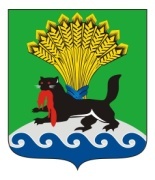 ИРКУТСКАЯ ОБЛАСТЬИРКУТСКОЕ РАЙОННОЕ МУНИЦИПАЛЬНОЕ ОБРАЗОВАНИЕДУМАР Е Ш Е Н И ЕПринято на заседании Думыот «_____»_____ 20____г.					   №___________/рдг. ИркутскО награждении Почетной грамотой  Думы Иркутского района	В целях поощрения за заслуги перед Иркутским районом, способствующие всестороннему развитию района и повышению его авторитета,  рассмотрев Ходатайство о награждении и рекомендации постоянной комиссии Думы Иркутского района по  Уставу, Регламенту, депутатской деятельности, информационной политике и связи с общественностью, руководствуясь Положением о Почетной грамоте, Благодарности Думы Иркутского района (в новой редакции), утвержденным  решением Думы Иркутского районного муниципального образования  от  29 ноября 2012 года № 43-329/рд, статьями 25, 53,  Устава Иркутского районного муниципального образования, Дума Иркутского районного муниципального образованияРЕШИЛА:       1.  Наградить Почетной грамотой  Думы Иркутского района  Жука Игоря Владимировича – первого заместителя Мэра Иркутского района за большой личный  вклад в социально экономическое развитие Иркутского района,  неоценимую помощь органам местного самоуправления поселений, плодотворное взаимодействие с областными и федеральными органами государственной власти и Думой Иркутского района, участие в общественной и политической жизни, активную жизненную позицию.       2.  Лицу, награжденному Почетной грамотой Думы Иркутского района,выплатить денежную премию в размере одной тысячи пятьсот рублей с учетом налога на доходы физических лиц за счет средств  бюджета района, предназначенных на содержание Думы Иркутского района.         3.  Аппарату Думы Иркутского района (Н.Т.Клейн):         1)  подготовить Почетную грамоту  Думы  района для торжественного  вручения;         2) при поступлении личного заявления награждаемого лица произвести выплату денежного вознаграждения.         4. Опубликовать настоящее решение в газете «Ангарские огни», разместить  на официальном сайте: www.irkraion.ru.            5. Контроль исполнения настоящего решения возложить на постоянную комиссию по Уставу, Регламенту, депутатской деятельности, информационной политике и связи с общественностью (А.Г.Панько ).                                                  №______________/рд«_____» ____________20____ г.Председатель Думы  Иркутского района                                                                    	              А.А. Менг 